 Cu privire  la modificarea deciziei Consiliului raional Ştefan Vodă nr.6/2din 23.11.2017 ”Cu privire la corelarea bugetului raional  pe anul  2017” Ţinînd cont de demersurile parvenite din partea instituţiilor bugetare, primăriilor;   În conformitate cu prevederile art.27 din Legea nr.397-XV din 16 octombrie 2003 privind finanţele publice locale şi art.61 din Legea nr.181 din 25.07.2014 privind finanţele publice şi responsabilităţi bugetar-fiscale; În baza art.43 alin. (1) lit b) şi art.46 alin. (1) din Legea nr.436-XVI din 28.12.2006  privind administraţia publică locală, Consiliul raional Ştefan Vodă, DECIDE:Ținînd cont de executarea scontată pe anul 2017 a bugetului IP Liceul Teoretic “Ștefan Ciobanu” din s.Talmaza pe anul 2017, se exclude pct.6 din decizia Consiliului raional nr .6/1 din 23.11.2017 “Cu privire la modificarea deciziei Consiliului raional Ştefan Vodă nr. 2/2 din 14.04.2017 “Cu privire la corelarea bugetului raional pe anul  2017””. În urma unor precizări ale surselor disponibile ale bugetului primăriei s.Feștelița, se exclude pct.1 din decizia Consiliului raional nr.3/2 din 09.06.2017  “Cu privire la modificarea deciziei Consiliului raional Ştefan Vodă nr.2/2 din 14.04.2017 “Cu privire la corelarea bugetului raional pe anul  2017” ”.Analizînd executarea scontată a bugetului raional pe anul 2017, se micșorează veniturile generale ale bugetului raional în sumă totală de 580,0 mii lei, inclusiv :-  Impozit pe venitul reținut din salariu (Cod Eco 111110)  – cu 160,0 mii lei;- Impozit pe venitul persoanelor fizice spre plată/achitat                                                      (Cod Eco 111121)  – cu 50,0 mii lei;- Taxa pentru apă (Cod Eco 114611)  -    cu 280,0 mii lei; - Amenzi și sancțiuni contravenționale încasate în bugetul local de nivelul 2                         (Cod Eco 143120) - cu 75,0 mii lei;- Amenzi aplicate de secțiile și de supraveghere și control ale traficului rutier                           (Cod Eco 143220)  - cu 15,0 mii lei, cu micșorarea alocațiilor  bugetare disponibile ale următoarelor instituții bugetare și activități, după cum urmează:- Serviciul relații funciare și cadastru                            -    15,0 mii lei;- Serviciul de deservire a clădirilor                               -    32,0 mii lei;- Activități culturale                                                      -    15,0 mii lei- Dobînzi achitate pentru împrumuturile contractate (Serviciul datoriei interne)                         - 318,0 mii lei;- Fondul de rezervă (Alte servicii de stat cu destinație generală)                                                 -  200,0 mii lei.4. Ținînd cont de executarea  bugetului raional la situația din 10.12.2017 și executarea scontată a bugetului raional pe anul 2017,  se micșorează  veniturile  colectate ale bugetului raional în sumă totală 1253,0 mii lei, inclusiv:Aparatul președintelui raionului - 4,0 mii lei, articolul ”Încasări de la prestarea serviciilor cu plată” Cod Eco 142310, cu micșorarea, corespunzător, a cheltuielilor curente;Liceul Teoretic „Ștefan Vodă” din or. Ștefan Vodă -  1075,0 mii lei, inclusiv:1060,0 mii lei,  articolul „Donații voluntare pentru cheltuieli capitale din surse externe pentru instituțiile bugetare” Cod Eco 144224,  cu micșorarea, corespunzător, al cheltuielilor  bugetare legate de reparație capitală a edificiului;15,0 mii lei, articolul ”Încasări de la prestarea serviciilor cu plată” Cod Eco 142310, cu micșorarea, corespunzător, a cheltuielilor  curente ;Gimnaziul „Ion Creangă” din s.Copceac -  35,0 mii lei, articolul ”Încasări de la prestarea serviciilor cu plată” Cod Eco 142310, cu micșorarea, corespunzător, a cheltuielilor  ce țin de procurarea produselor alimentare. Tabara de odihnă pentru copii în județul Dâmbovița (România) în cadrul proiectului  „Tabara pentru elevii  din raionul  Ștefan Vodă, Republica Moldova – 2017 ” – 9,0 mii lei,  articolul “Donații voluntare  pentru cheltuieli curente din surse externe pentru instituțiile bugetare” Cod Eco 144124, cu micșorarea, corespunzător, a cheltuielilor de transport și altor cheltuieli;Serviciul social Echipa Mobilă- 130,0 mii lei, articolul “Donații voluntare  pentru cheltuieli curente din surse externe pentru instituțiile bugetare” Cod Eco 144124, cu micșorarea, corespunzător, a celtuielilor ce țin de desfășurarea activității serviciului dat .5. În scopul asigurării achitării pe deplin a cheltuielilor de personal ale unor instituții la grupa principală  „Protecția socială”  pe anul 2017 conform cadrului legal, se redistribuie alocațiile bugetare disponibele ale Centrului de servicii specializate pentru copii și tineri  cu disabilități din or.Ștefan Vodă , subprogramul “Protecția a familiei și copilului” în sumă 15,5 mii lei, cu direcționarea mijloacelor date  Serviciuui asistență personală, subprogramul “Asistența socială a persoanelor cu necesități speciale”.6. Ținînd cont de executarea  scontată pe anul 2017 a bugetelor unor instituții și activități finanțate din bugetul raional, se redistribuie alocațiile disponibile în sumă totală de  486,4 mii lei , inclusiv:la grupa principală “Servicii de stat cu destinație generală”, subprogramul “Executivul și serviciile de suport” activitatea “ Servicii de suport” în sumă de 80,0 mii lei ;la grupa principală “Servicii în domeniul economiei”, subprogramul “Politici și managment  în domeniul agriculturii“ (Direcția agricultură și alimentație) în sumă de 89,0 mii lei; instituțiilor la grupa principală  „Protecția socială”  în suma totală de  317,4 mii lei: subprogramul “Protecție a familiei și copilului “  Centrul de servicii specializate  pentru copii și tineri cu disabilități din or. Ștefan Vodă – 130,0 mii lei , Centrul de asistență socială pentru cuplu mama-copil și pentru copii în situații de risc din s.Olănești – 100,0 mii lei; subprogramul “Protecție a persoanelor în etate “ Centrul de asistență socială pentru persoane vîrstnice și cu disabilitățî din s. Talmaza - 17,4 mii lei; subprogramul “Asistență socială a persoanelor cu necesități speciale“ Serviciul de asistență socială comunitară  - 70,0 mii lei,în scopul finanțării unor cheltuieli suplimentare ale bugetului raional, după cum urmează:-104,0 mii lei, IMSP Spitalul raional, pentru reparația urgentă a aparatului radiologic-digital; - 65,0 mii lei, Gimnaziul  „Vasile  Moga ” s.Feşteliţa, în scopul achitătii datoriei creditoare pentru servicii de proiectare a reparației capitale a gimnaziului;- 300,0 mii lei, ÎM „Direcția de Producție “Apă- Canal” din or. Ștefan Vodă”, pentru susținerea financiară a întreprinderei, în legătură cu situația financiară dificilă; - 17,4mii lei, Liceul Teoretic „Ștefan Ciobanu” s.Talmaza, pentru finanțarea pe deplin cheltuielilor de personal pentru a.2017.7. Ținînd cont de executarea bugetului ale unor instituții bugetare din subordinea Consiliului  raional la situația din 10.12.2017 și în scopul asigurării finanțării pînă la finele anului pe deplin a cheltuielilor de personal, se redistribuie  mijloace disponibile acestor instituții în suma totală de 127,3 mii lei, inclusiv:- 22,1 mii lei, Școala de Arte „ Maria Bieșu” or. Ștefan Vodă;- 5,9 mii lei, Gimnaziul s.Căplani;- 28,0 mii lei, Liceul Teoretic „Ștefan Ciobanu” s.Talmaza;- 5,5 mii lei, Gimnaziul „Grigore Vieru” s.Purcari;- 10,5 mii lei, Gimnaziul s.Brezoaia;- 18,8 mii lei, Gimnaziul s.Semionovca;- 13,0 mii lei,  Școala sportivă;- 19,0 mii lei,  Direcția agricultură și alimentație;- 4,5 mii lei,  Gimnaziul  „Vasile  Moga ” s.Feşteliţa.8. Ţinînd cont de cele expuse în pct.1-7,  se modifică și se completează anexele nr.1, nr.2, nr.3  la decizia Consiliului  raional nr.6/2 din 23 noiembrie  2017 ”Cu privire la corelarea bugetului raional  pe anul  2017”, după cum urmează:      a)  Anexa nr.1 se modifică și se prezintă în redacție nouă, după cum urmează:      b)  Anexa nr.2 se modifică și se prezintă în redacţie nouă, după cum urmează:      c)  Anexa nr.3 se modifică și se prezintă în redacţie nouă, după cum urmează:9. Controlul executării prezentei decizii se pune în sarcină dnei Ina Caliman, şef, Direcţie finanţe.10. Prezenta decizie se aduce la cunoştinţă:    - Oficiului teritorial Căuşeni al Cancelariei de Stat;    - Aparatului preşedintelui raionului;    - Direcţiei finanţe;    - Tuturor executorilor de buget şi primăriilor nominalizaţi;    - Prin publicare pe pagina web și Monitorul Oficial al Consiliului  raional Ştefan Vodă.           Preşedintele şedinţei:                                                              Vladimir Baligari       Contrasemnează:  Secretarul Consiliului raional                                                       Ion  Ţurcan DECIZIE nr. 7/2din 14 decembrie 2017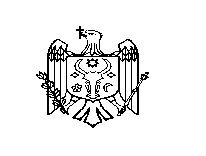 